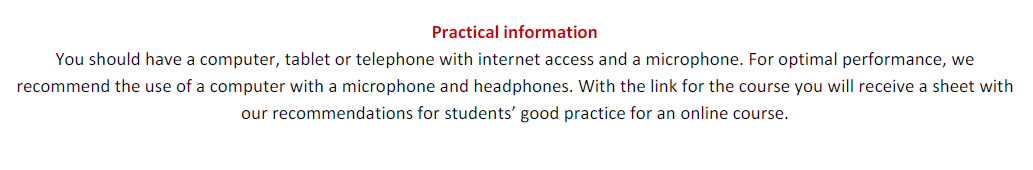 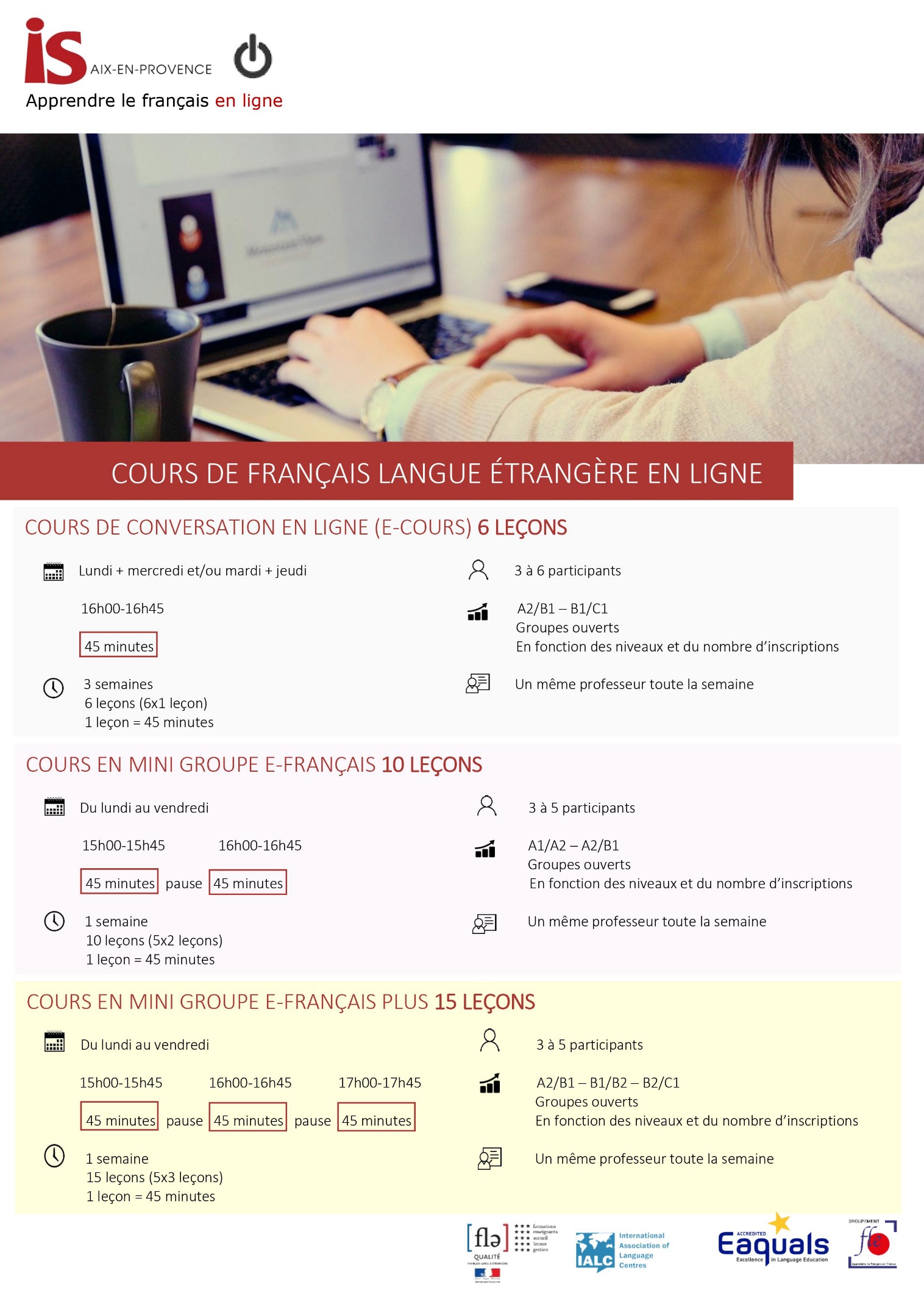 Registration FormRegistration FormRegistration FormRegistration FormRegistration FormRegistration FormName:Surname:Address:ZIP/Town:E-Mail:Phone:Date of Birth:Course: Conversation course (A2-C1), 6 lessons in 3 weeks @ EUR 115 Conversation course (A2-C1), 6 lessons in 3 weeks @ EUR 115 Conversation course (A2-C1), 6 lessons in 3 weeks @ EUR 115 Conversation course (A2-C1), 6 lessons in 3 weeks @ EUR 115 Conversation course (A2-C1), 6 lessons in 3 weeks @ EUR 115 Mon/Wed   and/or     Tue/Thu Mon/Wed   and/or     Tue/Thu Mon/Wed   and/or     Tue/Thu Mon/Wed   and/or     Tue/Thu Mon/Wed   and/or     Tue/Thu General French course (A1-B1), 10 lessons/week @ EUR 215 General French course (A1-B1), 10 lessons/week @ EUR 215 General French course (A1-B1), 10 lessons/week @ EUR 215 General French course (A1-B1), 10 lessons/week @ EUR 215 General French course (A1-B1), 10 lessons/week @ EUR 215 General French course (A2-C1), 15 lessons/week @ EUR 355 General French course (A2-C1), 15 lessons/week @ EUR 355 General French course (A2-C1), 15 lessons/week @ EUR 355 General French course (A2-C1), 15 lessons/week @ EUR 355 General French course (A2-C1), 15 lessons/week @ EUR 355Start date:N. of weeks:N. of weeks:My level: A1    A2    B1    B2    C1 A1    A2    B1    B2    C1 A1    A2    B1    B2    C1 A1    A2    B1    B2    C1 A1    A2    B1    B2    C11 lesson = 45 minutes / Please find more details and times on the second page.1 lesson = 45 minutes / Please find more details and times on the second page.1 lesson = 45 minutes / Please find more details and times on the second page.1 lesson = 45 minutes / Please find more details and times on the second page.1 lesson = 45 minutes / Please find more details and times on the second page.1 lesson = 45 minutes / Please find more details and times on the second page.Please, send the completed form by e-mail to: info@biku.ch IS Aix-en-Provence will get in touch with you shortly. Please, send the completed form by e-mail to: info@biku.ch IS Aix-en-Provence will get in touch with you shortly. Please, send the completed form by e-mail to: info@biku.ch IS Aix-en-Provence will get in touch with you shortly. Please, send the completed form by e-mail to: info@biku.ch IS Aix-en-Provence will get in touch with you shortly. Please, send the completed form by e-mail to: info@biku.ch IS Aix-en-Provence will get in touch with you shortly. Please, send the completed form by e-mail to: info@biku.ch IS Aix-en-Provence will get in touch with you shortly. 